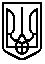 ВІДДІЛ ОСВІТИ, КУЛЬТУРИ, МОЛОДІ, СПОРТУ ТА НАЦІОНАЛЬНО-ПАТРІОТИЧНОГО ВИХОВАННЯ ДМИТРІВСЬКОЇ СІЛЬСЬКОЇ РАДИ БУЧАНСЬКОГО РАЙОНУ КИЇВСЬКОЇ ОБЛАСТІДМИТРІВСЬКА ЗАГАЛЬНООСВІТНЯ ШКОЛА І-ІІІ СТУПЕНІВвул.  Лісна, 42 село Дмитрівка, Києво-Святошинський район, Київська область, 08112, e- mail dmytrivskazosh@ukr.net, www: https://dmytrivka.e-schools.info/  ЄДРПОУ 25667136НАКАЗ31 травня  2021 року 							                    № 5-у Про зарахування дітей  до 1 – х класівВідповідно до Закону України «Про освіту», «Про повну загальну середню освіту», наказу Міністерства освіти і науки України «Про затвердження Порядку зарахування, відрахування та переведення учнів до державних та комунальних закладів освіти для здобуття повної загальної середньої освіти» від 16.04.2018 №367, зареєстрованого у Міністерстві юстиції України 05.05.2018 за №564/36016, підпункту 1 пункту 3 глави 1 розділу II Порядку зарахування, відрахування та переведення учнів до державних та комунальних закладів освіти, НАКАЗУЮ:     1. Зарахувати дітей до 1-х класів:Атрощенка АдрюховичаБельзецьку Біжка Богданову Бородкіна Бородкіну ВоробйовуГубенка ГолобородькоГупаленкоГлухенькаДавиденкоДемішкан Затерка Ільніцького КантемираКоломійцяКиричокКороль Котову Курінську Кравчука Кравчука Крижанівського Куземка Кучер Майданик  МінулякМотиленкаМихайленка Михайленко Наволочкіна НовальськуНестеренкаНовікова Петренко Паламарчука ПоліновськуПотяко Потяка Рибачок РублюкРудюкРусначукаСандула Савуна СергієнкаСероветникаСмалюгуТригубенкоУлятовську УмрихінуЧуб ЧеснаковуШевченкоШпортька ШпетногоШульгаЩербатюкаШевчук Швидкого Штрикуна Шахового Шипуліну Юрченка Яценка2. Заступнику директора з навчально-виховної роботи Алдошиній В.В.:2.1. список дітей про зарахування оприлюднити на сайті закладу освіти до 01 червня 2021 року.3.  Контроль за виконанням наказу залишаю за собою.Директор                                                                           Х.Д. Сідакова